FCBMP025-C20220208請按日期順序列出至目前為止之全部有關任教「自在人生自學計劃」詳情 (由候選人及機構提名人共同填寫，如有需要，請另加紙張。）補充資料: 如有任何其他有助評審工作之資料，如有需要，請另加紙張。機構提名人簽名及印章	日期__________________________________	________________________(姓名：                                 )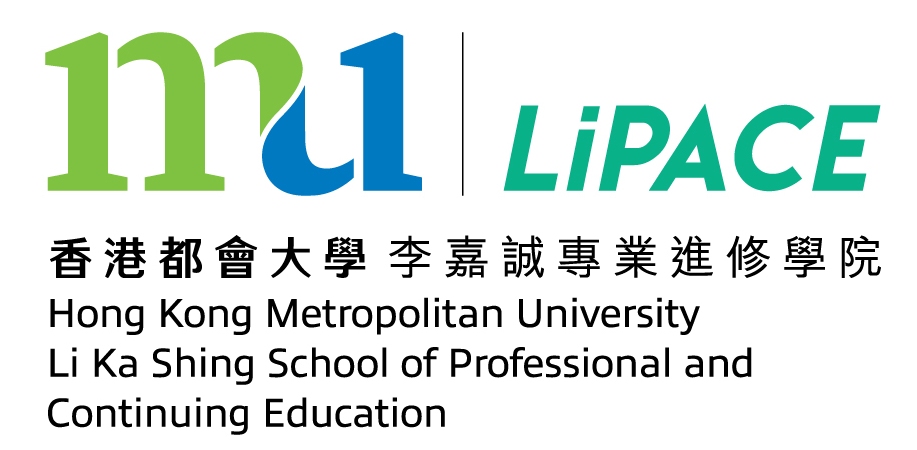 「自在人生自學計劃」2022年度導師長期服務獎提名表格 提名須知提名必須由任何一間候選人曾服務的「自在人生自學計劃」的協辦機構提出，並填寫有關部份。候選人必須為「自在人生自學計劃」的導師，並由2004年至2022年11月學期教授本計劃課程連續學期滿5年或10年 (如非連續學期，累積達15個 / 30個學期亦作5年 / 10年計)。候選導師需具備教學熱誠，負責認真。請填妥表格的每一部份，如有需要，可另加紙張或提交其他資料作為補充。提名表及任何相關文件必須在2023年5月5日前遞交：香港新界葵涌荔景山道201至203號香港都會大學李嘉誠專業進修學院「自在人生自學計劃｣ 辦事處收。如有需要，本計劃辦事處會邀請候選人會面或要求候選人提交所需資料。本提名表內一切資料將保密處理及只用作審批之用，未填妥的提名表格將會作廢。獲獎導師將會於畢業典禮上獲頒授嘉許狀，本院有最終決定權。候選人姓名：____________________       提名機構：______________________                                   候選人聯絡電話：_______________________________________________________候選人聲明：「本人願意接受提名並提供以上資料作是次「導師長期服務獎」遴選之用。」候選人簽名：________________________  日期：_________________________教學學期教學學期任教課程名稱提名機構(請)協辦機構名稱(如非提名機構)年/月份(例: 2019/07 -2021/11)期數(例:8)任教課程名稱提名機構(請)協辦機構名稱(如非提名機構)(任教本計劃課程學期累積期數)(任教本計劃課程學期累積期數)